Планируемая дата рассмотрения на заседании Совета депутатов18 октября 2022 года в 17.00 по адресу: ул. Флотская, д.1Проект размещения ограждающих устройств на придомовой территориимногоквартирного дома в муниципальном округе Левобережный по адресу:ул. Фестивальная, д. 15, корп. 3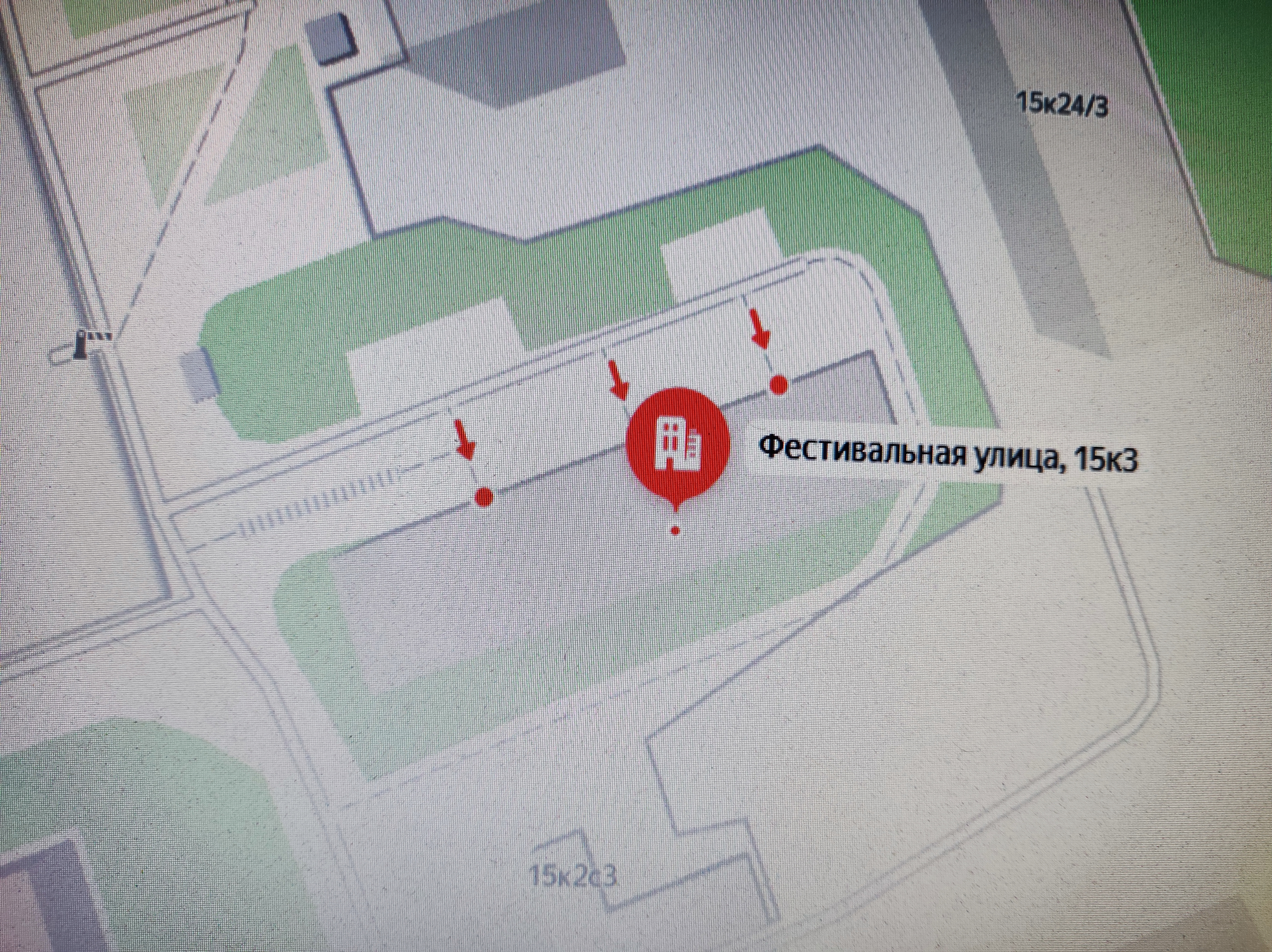 ______________1 - Место установки ограждающих устройств Тип, размер, внешний вид ограждающего устройства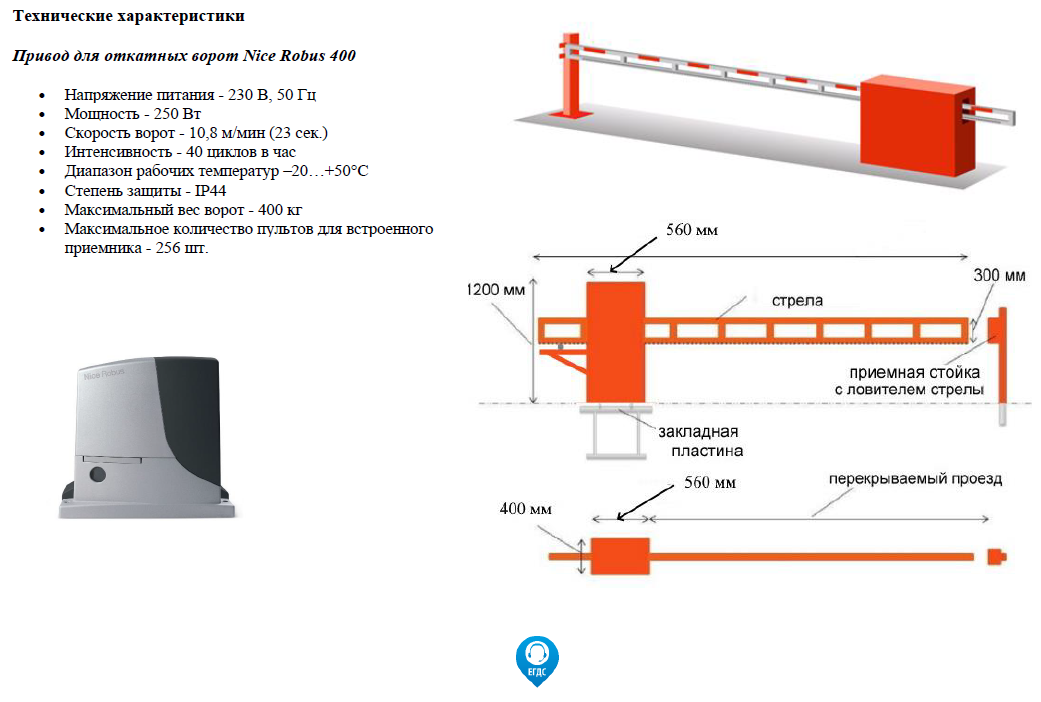 